eTwinning project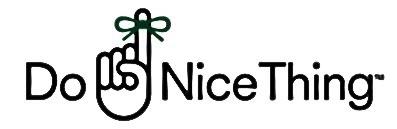 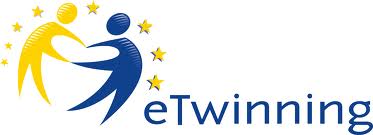 „Change the world: let‘s make it better“Proposed By JONAVA SENAMIESTIS GYMNASIUM, LITHUANIA( Teacher Leonora Večkienė)Situation in the world is getting worse and worse : wars, crises, misunderstanding between people.It is easy to claim that there are alot of nagativity around us  but do we do anything to change it . Small actions in daily life could contribute to better understanding  among people.OBJECTIVE : Contribute to the situations in students surrounding with small and big  good deeds.Project is designed for 15-16 years old students,B1 lavel of English and some ICT skills.Stages:Personal introductions, introductions of schools and living places-October 2015(IT tools – Voki , Prezi, Powtoon, Voicethread, Animoto etc)Good deeds for people:2.1 Family members( students discuss  with their family members what help can they provide to their family members)    (IT tool flipbox, videos, prezi)-----------November 2015Logo competition for the project2.2  Friends (discuss the problems that your friends have and try to help them)Christmas sharings                                                December 20152.3 Society( You have to decide what places  you  are  going to visit to share your good deeds) -      January/February 2016 Surroundings/environment(Every partner school sets up the activity according to the school situation)      March-April 2016Final stage, evaluation, feedback      May 2015Addionallly : Good deeds bucket ( prepare the list of good deeds for weekly  small activities) or other forms of presentaion of small good deeds.e.g  October  1st week Make somebody smile                        2nd week  Give a compliment to someone                        3rd week  Good manners week( saying hello, goodbye, thank you etc.)                         4th week  Nice behaviour in the lessons you don‘t  like( before beginning of every month students discuss these small activities  what they will do )Then  there should be prepared good deed cards or leaves ( I enclose the example, and people who will be involved in the action should write something on this card and sign) EVERY MONTH WE WILL CHOOSE THE LEADERS IN EVERY COUNTRY.Activities could be carried out in any order and be adapted to the situation of partner‘s school  after discussion with the project partners .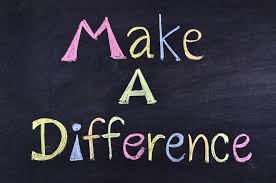 